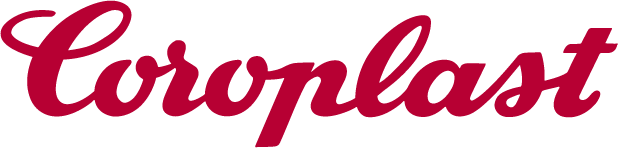 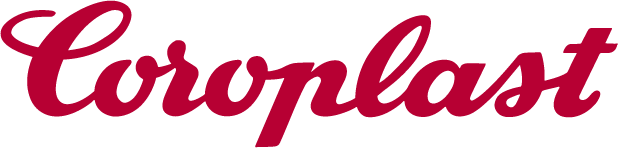 W związku z dynamicznie postępującymi zmianami i rozwojem firmy poszukujemy Stażystów do pracy w okresie wakacyjnymw Dziale FinansowymMiejsce pracy: Strzelce Opolskie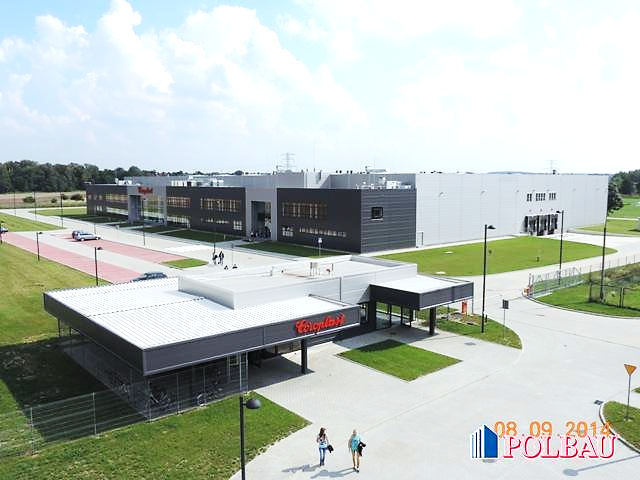 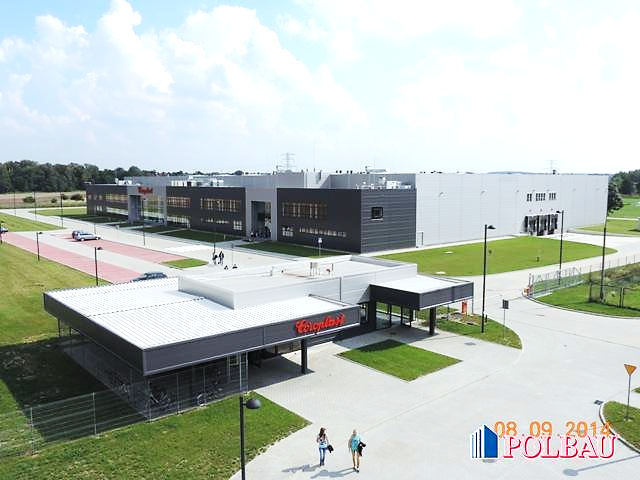 Zadania:- zapoznanie się z obowiązkami i charakterem pracy działu, w którym odbywa się staż,- stosowanie się do poleceń przełożonego,- obsługa systemu Microsoft Office oraz urządzeń biurowych,- współpraca z innymi działami,- dbanie o pozytywny wizerunek firmy.Dział finansowy:- zapoznanie się z polityką rachunkowości firmy,- zapoznanie się z dokumentacją księgową stosowaną w jednostce, obiegiem dokumentów,- udział w prowadzeniu ksiąg rachunkowych zgodnie z ustawą o rachunkowości i zakładowym planem kont (pełna księgowość),- poznanie sposobu archiwizacji dokumentacji księgowej: wykonywanie prac związanych z archiwizowaniem dokumentów księgowych z zastrzeżeniem ochrony danych osobowych, zdobycie wiedzy na temat form rozliczeń pieniężnych z kontrahentami jednostki organizacyjnej; zapoznanie się                           z metodami amortyzacji środków trwałych stosowanymi w jednostce organizacyjnej – obliczanie kwoty rocznego odpisu amortyzacji wybranych środków trwałych,- sporządzenie polecenia księgowania wybranych operacji gospodarczych: sporządzanie innych dowodów księgowych na stanowisku pracy księgowego, kontrolowanie dowodów księgowych,- poznanie zasad zarządzania finansami i działem finansowo-księgowym,-zapoznanie się z systemami informatycznymi wykorzystywanymi                                 do zarządzania finansami i w rachunkowości,- archiwizowanie dokumentów księgowych.Program zostanie dopasowany do umiejętności i wiedzy stażysty.Jeżeli u nas parzysz kawę to tylko dlatego, że lubisz ją pić! Nasi praktykanci są jak nasi pracownicy:uczestniczą w realizacji bieżących zadań firmy oraz przydzielane są im również niestandardowe, ciekawe i wartościowe zadania.Wszyscy pracownicy są pozytywnie nastawieni do praktykantów, chętnie opowiadają o swojej pracy i służą fachową pomocą. Atmosfera w firmie sprzyja kreatywności i współpracy.Korzyści są obustronne – zdobywasz ciekawe i praktyczne doświadczenie                          i jednocześnie robisz coś wartościowego dla firmy.Kogo szukamy?- studentów IV i V roku studiów gotowych do aktywnego zgłębiania specyfiki funkcjonowania dużego zakładu produkcyjnego.Wymagania:- łatwość w nawiązywaniu kontaktów,
- umiejętność organizacji własnej pracy,
- zaangażowanie i sumienność w wykonywaniu obowiązków, 
- samodzielność,
- chęć do pracy, nauki i rozwoju,
- znajomość pakietu MS Office,
- dyspozycyjność od poniedziałku do piątku (pełny wymiar czasu pracy).Oferujemy:-umowę o płatny staż,- przeszkolenie na stanowisku (instrukcja pracy, zapoznanie z normami),- pozyskanie doświadczenia zawodowego,- udział w wielu ciekawych projektach,- pracę w młodym zespole, 
- po odbyciu stażu możliwość nawiązania stałej współpracy.
Aplikacje (CV) prosimy składać bezpośrednio do interesującej kandydata fabryki osobiście lub pocztą bądź też na adres email:b.rembierz@coroplast.plJednocześnie pragniemy poinformować, że skontaktujemy się z wybranymi kandydatami.